Отчет о результатах  самообследования  муниципального бюджетного дошкольного образовательного учреждениядетского сада №7 «Родничок»за 2014-2015 учебный годI  Аналитическая частьЦель проведения самообследования ДОУ: обеспечение доступности и открытости информации о деятельности ДОУ. В процессе самообследования была проведена оценка:образовательной деятельности системы управления ДОУ;содержание и качество подготовки воспитанников; организация воспитательно-образовательного процесса; анализ движения воспитанников; качество кадрового, учебно-методического, обеспечения;материально-технической базы;функционирования  внутренней системы оценки качества образования;анализ показателей деятельности ДОУ.       Дошкольное учреждение осуществляет свою деятельность в соответствии c Законом РФ «Об образовании» от 29.12.2012г, № 273-ФЗ,  Порядком организации и осуществления образовательной деятельности по основным общеобразовательным программам - образовательным программам дошкольного образования, утвержденным  приказом Министерства образования и науки РФ от 30.08.2013г. № 1014,   Санитарно-эпидемиологическими правилами и нормативами СанПиН 2.4.1.3049-13, Уставом, Конвенцией ООН о правах ребёнка.        Детский сад посещает 37 воспитанников  в возрасте от 1 до 7 лет.
Количество групп - 2. Количественный состав групп: 
младшая группа - 16 воспитанников;
старшая группа -21 воспитанник; Режим работы детского сада:5-дневная рабочая неделя с выходными днями (суббота, воскресенье).1. 1.Образовательная деятельность1.2.1.      Содержание образовательной деятельности     В ДОУ реализуются современные образовательные программы и методики дошкольного образования, используются информационные технологии, создана комплексная система планирования образовательной деятельности с учетом направленности реализуемой образовательной программы, возрастных особенностей воспитанников, которая  позволяет поддерживать качество подготовки воспитанников к школе на достаточно высоком уровне.      Содержание программы соответствует основным положениям возрастной психологии и дошкольной педагогики; выстроено с учетом принципа интеграции образовательных областей в соответствии с возрастными возможностями и особенностями воспитанников, спецификой и возможностями образовательных областей.        Программа основана на комплексно-тематическом принципе построения образовательного процесса; предусматривает решение программных образовательных задач в совместной деятельности взрослого и детей и самостоятельной деятельности детей не только в рамках непосредственно образовательной деятельности, но и при проведении режимных моментов в соответствии со спецификой дошкольного образования.Программа составлена в соответствии с образовательными областями: «Физическое развитие», «Социально-коммуникативное развитие», «Познавательное развитие», «Художественно-эстетическое развитие»,  «Речевое развитие». Реализация каждого направления предполагает решение специфических задач во всех видах детской деятельности, имеющих место в режиме дня дошкольного учреждения: режимные моменты, игровая деятельность; специально организованные традиционные и интегрированные занятия; индивидуальная и подгрупповая работа; самостоятельная деятельность; опыты и экспериментирование.       Дошкольное учреждение осуществляет сотрудничество с начальной школой, права и обязанности регулируются договором. Совместно со школой разработан план мероприятий, предусматривающий взаимодействие воспитателей и учителей начальной школы, воспитанников дошкольного учреждения и учеников начальной школы:проведение мониторинга готовности детей к школе;отслеживание адаптации выпускников детского сада; экскурсии различной направленности;проведение тематических мероприятий с участием школьников.        Детский сад сотрудничает с детской поликлиникой на основании договора. Такое взаимодействие помогает выявить и предупредить различные заболевания, оказать своевременную помощь детям.1.2.2. Организация образовательного процесса     Учебный план составлен в соответствии с современными дидактическими, санитарными и методическими требованиями, содержание выстроено в соответствии с ФГОС.  При составлении плана учтены предельно допустимые нормы учебной нагрузки.    Организованная в ДОУ предметно-развивающая среда инициирует познавательную и творческую активность детей,  предоставляет ребенку свободу выбора форм активности, обеспечивает содержание разных форм детской деятельности, безопасна и комфортна, соответствует интересам, потребностям и возможностям каждого ребенка, обеспечивает гармоничное отношение ребенка с окружающим миром.        Взаимодействие с родителями коллектив ДОУ  строит на принципе сотрудничества. При этом решаются приоритетные задачи:повышение педагогической культуры родителей;приобщение родителей к участию в жизни детского сада;изучение семьи и установление контактов с ее членами для согласования воспитательных воздействий на ребенка.       Для решения этих задач используются различные формы работы:групповые родительские собрания, консультации;проведение совместных мероприятий для детей и родителей;анкетирование;наглядная информация;выставки совместных работ;посещение открытых мероприятий и участие в них;заключение договоров с родителями вновь поступивших детей.      Образовательная деятельность осуществляется в процессе организации различных видов детской деятельности, образовательной деятельности, осуществляемой в ходе режимных моментов, самостоятельной  деятельности, взаимодействия с семьями детей. Основной формой работы с детьми дошкольного возраста и ведущим видом деятельности для них является игра. Образовательный процесс реализуется в адекватных дошкольному возрасту формах работы с детьми.  В течение учебного года организовывались педагогические советы, семинары – практикумы, консультации, тематические и по запросам педагогов,  постоянно оформлялись стенды информации.  1.2.3. Качество подготовки обучающихся       На основании Федерального государственного образовательного стандарта дошкольного образования, утвержденного Приказом Министерства образования и науки Российской Федерации от 17.10.2013 № 1155, в целях оценки эффективности педагогических действий лежащих в основе дальнейшего планирования проводилась оценка индивидуального развития детей. Результаты педагогического анализа показывают преобладание детей с высоким и средним уровнями развития, что говорит об эффективном педагогическом процессе в ДОУ. Качественная подготовка детей к обучению  в школе характеризует достигнутый уровень психологического развития. Хорошие результаты достигнуты благодаря использованию в работе методов, способствующих развитию самостоятельности, познавательных интересов детей, созданию проблемно-поисковых ситуаций и обогащению предметно-развивающей среды.  Основная общеобразовательная программа дошкольного образования ДОУ реализуется в полном объеме. 1.2.Система управления организацииНепосредственное управление ДОУ осуществляет отдел образования администрации Тасеевского района. Оперативное руководство – заведующий МБДОУ.                                                                                                                    Формами самоуправления в соответствии  с Уставом являются:Общее собрание коллектива;Педагогический совет;Родительский комитет. 	Для работы  учреждения по НСОТ с 01.07.2012г. в детском саду раз в 6 месяцев избирается комиссия (5 человек) по рассмотрению установления дифференцированных доплат и надбавок работникам ДОУ, в состав которой входят педагоги, младший персонал и представитель родительской общественности.	Открытость образовательной среды обеспечивается «днем открытых дверей» в каждой возрастной группе (презентации, фото и видео материалы о жизни детей в детском саду, выставки детских работ, популярной педагогической литературы, посещение занятий). Активность родителей составила 68%, удовлетворенность – 100% присутствующих.Кроме того, в течение года выставлялись материалы на сайте ДОУ, постоянно обновлялись выставки детских работ.1.3. Качество кадрового обеспечения      Работа с кадрами была направлена на повышение профессионализма, творческого потенциала педагогической культуры педагогов, оказание методической помощи педагогам.  Составлен план  прохождения аттестации, повышения квалификации педагогов.     Дошкольное образовательное учреждение  полностью укомплектовано кадрами. Педагоги детского сада постоянно повышают свой профессиональный уровень, посещают методические объединения, знакомятся с опытом работы своих коллег из других дошкольных учреждений, приобретают и изучают новинки методической литературы. Все это в комплексе дает хороший результат в организации педагогической деятельности и улучшении качества образования и воспитания дошкольников. 1.4. Материально-техническая база         В дошкольном учреждении создана материально-техническая база для жизнеобеспечения и развития детей, ведется систематически работа по созданию предметно-развивающей среды. Здание детского сада светлое, для повышения энергоэффективности вставлено 60% пластиковых окон, имеется центральное отопление, вода, канализация, сантехническое оборудование в удовлетворительном состоянии. 
В детском саду имеются: два групповых помещения, спортивная площадка на улице, участки для прогулок кабинет заведующего,  медицинский кабинет, пищеблок.        При создании предметно-развивающей среды воспитатели учитывают возрастные, индивидуальные особенности детей своей группы. Оборудованы групповые комнаты, включающие игровую, познавательную, обеденную зоны. Группы постепенно обновляются игровым оборудованием,  информационными  стендами. Предметная среда всех помещений оптимально насыщена, представляет собой «поисковое поле» для ребенка, стимулирующее процесс его развития и саморазвития, социализации и коррекции. В ДОУ не только уютно, красиво, удобно и комфортно детям, созданная развивающая среда открывает нашим воспитанникам спектр возможностей, направляет усилия детей на эффективное использование отдельных ее элементов. Детский сад оснащен 2 компьютерами и 1 ноутбуком.       В детском саду имеется фотокамера, которая используется для съемки занятий, мероприятий, утренников. Отснятые материалы эпизодически используются в воспитательной работе.      С воспитанниками детского сада проводятся беседы по ОБЖ, игры по охране здоровья и безопасности, направленные на воспитание у детей сознательного отношения к своему здоровью и жизни.    Медицинский кабинет оснащен необходимым медицинским оборудованием, набором медикаментов. Медицинской сестрой ДОУ ведется учет и анализ общей заболеваемости воспитанников, анализ простудных заболеваний. Проводятся профилактические мероприятия:осмотр детей во время утреннего приема;антропометрические замеры; анализ заболеваемости 1 раз в месяц, в квартал, 1 раз в год;ежемесячное подведение итогов посещаемости детей;профилактические мероприятия.1.5.Функционирование внутренней системы оценки качества образования        Систему качества дошкольного образования  мы рассматриваем как систему контроля внутри ДОУ, которая включает себя  интегративные составляющие:Качество научно-методической работы;Качество воспитательно-образовательного процесса;Качество работы с родителями;Качество работы с педагогическими кадрами;Качество предметно-пространственной среды.       С целью повышения эффективности учебно-воспитательной деятельности  применяем педагогический мониторинг, который даёт качественную и своевременную информацию, необходимую для принятия управленческих  решений.  В учреждении выстроена система методического контроля и анализа результативности воспитательно-образовательного процесса по всем направлениям развития дошкольника и функционирования ДОУ в целом. Учебно-методическое обеспечение не полностью соответствует ООП ДО, ФГОС, условиям реализации основной общеобразовательной программы дошкольного образования.        Недостаточно в детском саду  наглядных пособий для всех групп. На сайте ДОУ имеется информация для педагогов, родителей и детей.II ПОКАЗАТЕЛИ ДЕЯТЕЛЬНОСТИ ДОШКОЛЬНОЙ ОБРАЗОВАТЕЛЬНОЙ ОРГАНИЗАЦИИ,
ПОДЛЕЖАЩЕЙ САМООБСЛЕДОВАНИЮОбщие сведения о дошкольной образовательной организации:Муниципальное бюджетное дошкольное образовательное учреждение детский сад № 7 «Родничок, осуществляющее образовательную деятельность на основании лицензии № 044008 серия РО, регистрационный номер 6787-л от 30 марта 2012 г. выданной Службой по контролю в области образования Красноярского края, срок действия лицензии – бессрочно.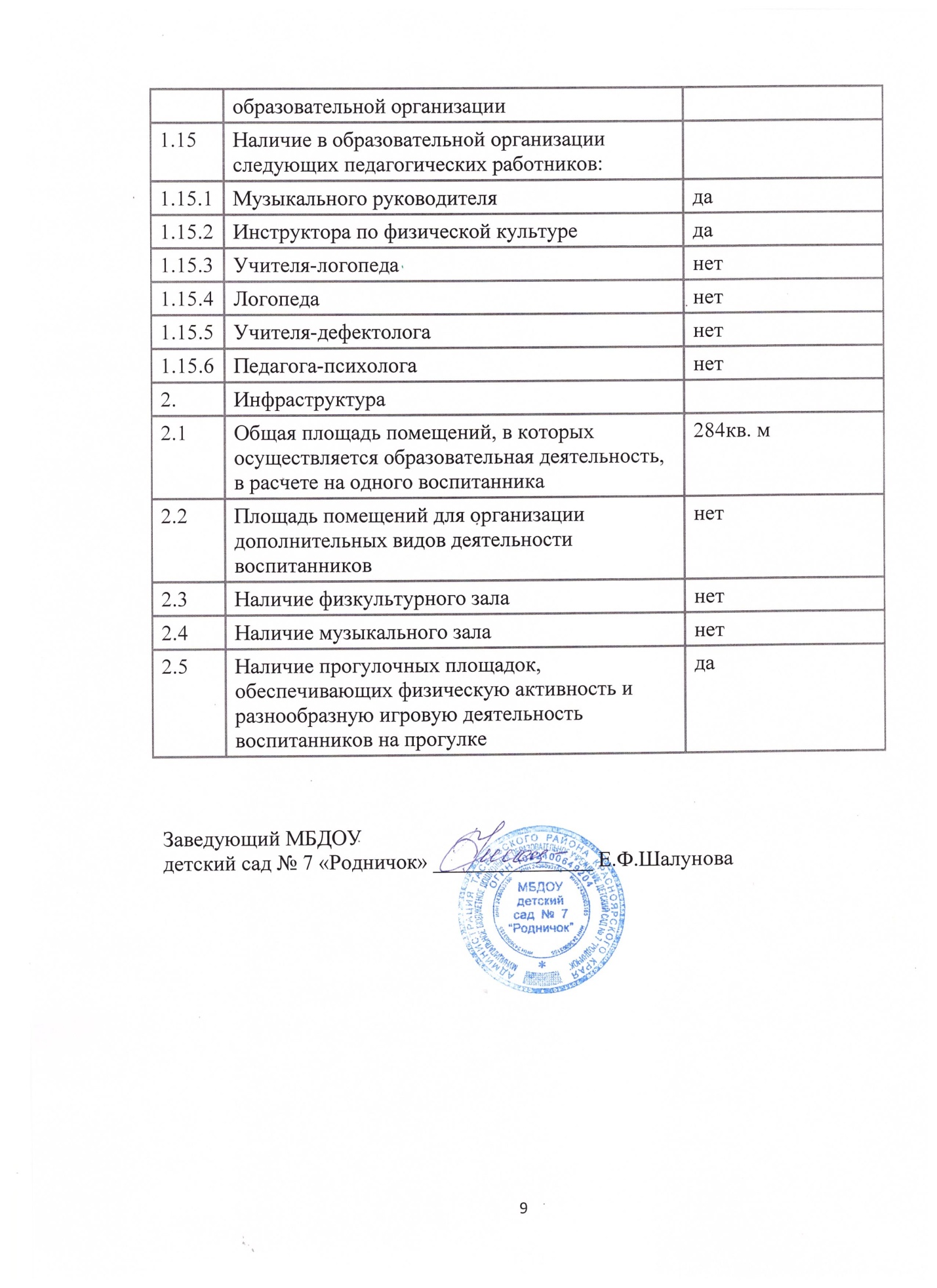 N п/пПоказателиЕдиница измерения1.Образовательная деятельностьчеловек1.1Общая численность воспитанников, осваивающих образовательную программу дошкольного образования, в том числе:371.1.1В режиме полного дня (8 - 12 часов)371.1.2В режиме кратковременного пребывания (3 - 5 часов)01.1.3В семейной дошкольной группе01.1.4В форме семейного образования с психолого-педагогическим сопровождением на базе дошкольной образовательной организации01.2Общая численность воспитанников в возрасте до 3 лет51.3Общая численность воспитанников в возрасте от 3 до 7 лет321.4Численность/удельный вес численности воспитанников в общей численности воспитанников, получающих услуги присмотра и ухода:341.4.1В режиме полного дня (8 - 12 часов)341.4.2В режиме продленного дня (12 - 14 часов)01.4.3В режиме круглосуточного пребывания01.5Численность/удельный вес численности воспитанников с ограниченными возможностями здоровья в общей численности воспитанников, получающих услуги:01.5.1По коррекции недостатков в физическом и (или) психическом развитии01.5.2По освоению образовательной программы дошкольного образованиячеловек/%1.5.3По присмотру и уходучеловек/%1.6Средний показатель пропущенных дней при посещении дошкольной образовательной организации по болезни на одного воспитанника17%1.7Общая численность педагогических работников, в том числе:человек1.7.1Численность/удельный вес численности педагогических работников, имеющих высшее образованиечеловек/ 0%1.7.2Численность/удельный вес численности педагогических работников, имеющих высшее образование педагогической направленности (профиля)человек/ 0%1.7.3Численность/удельный вес численности педагогических работников, имеющих среднее профессиональное образованиечеловек/ 0%1.7.4Численность/удельный вес численности педагогических работников, имеющих среднее профессиональное образование педагогической направленности (профиля)3человек/ 75%1.8Численность/удельный вес численности педагогических работников, которым по результатам аттестации присвоена квалификационная категория, в общей численности педагогических работников, в том числе:2человек/50 %1.8.1Высшая1человек /25%1.8.2Первая1 человек /25%1.9Численность/удельный вес численности педагогических работников в общей численности педагогических работников, педагогический стаж работы которых составляет:человек/%1.9.1До 5 лет1 человек/25%1.9.2Свыше 30 лет3 человек/75%1.10Численность/удельный вес численности педагогических работников в общей численности педагогических работников в возрасте до 30 лет0 человек/%1.11Численность/удельный вес численности педагогических работников в общей численности педагогических работников в возрасте от 55 лет0 человек/%1.12Численность/удельный вес численности педагогических и административно-хозяйственных работников, прошедших за последние 5 лет повышение квалификации/профессиональную переподготовку по профилю педагогической деятельности или иной осуществляемой в образовательной организации деятельности, в общей численности педагогических и административно-хозяйственных работников4 человек/100%1.13Численность/удельный вес численности педагогических и административно-хозяйственных работников, прошедших повышение квалификации по применению в образовательном процессе федеральных государственных образовательных стандартов в общей численности педагогических и административно-хозяйственных работников1человек 25/%1.14Соотношение "педагогический работник/воспитанник" в дошкольной 4человек/37человек